derskitabicevaplarim.com                   MADDEYİ  NİTELEYEN  ÖZELLİKLER       Çevremizde gördüğümüz, yer  kaplayan  her  şey maddedir.Oturduğumuz sıra,yazı yazarken kullandığımız kalem,soluduğumuz hava uzayda bir yer kaplar.Bu nedenle hepsi bir maddedir.   Maddeleri duyu organları yardımıyla Sertlik-yumuşaklık                          pürüzlü-pürüzsüzEsneklik-kırılganlık                       renk,koku,tat özelliklerine göre nitelendirebiliriz.A)SERTLİK-YUMUŞAKLIKYumuşak madde:Kuvvet  uygulandığında kolayca şekil değişikliğine uğrayan maddedir.Örneğin kil hamuru,oyun hamuru,ekmek hamuru yumuşaktır ve kolayca şekil verebiliriz.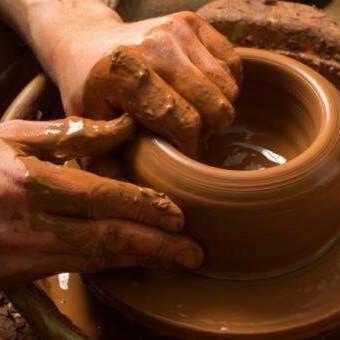 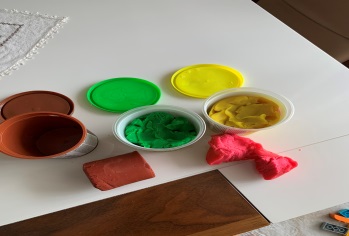 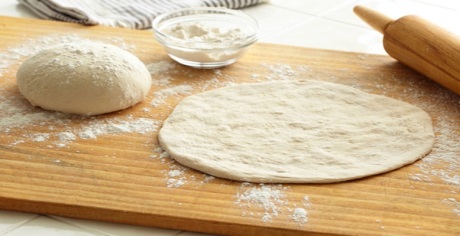 KİL:Suyu  geçirmeyen  yumuşak bir topraktır.Kil hamuru kolayca şekillendirilir ve özel fırınlarda pişirildiğinde sertleşir.Sert  madde:Kuvvet uygulandığında kolayca şekil değişikliğine uğramayan maddedir.Örneğin bir taşa parmağımızla bastırdığımızda taşın şekli değişmez.Mermer,beton,tahta,çelik,demir,kemik,altın,elmas sert maddelerdir.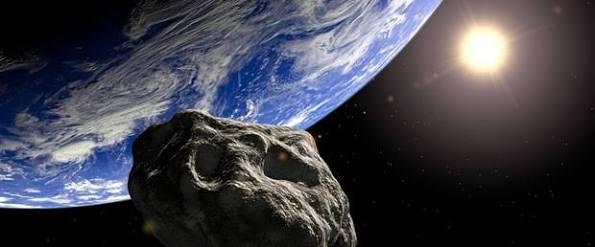 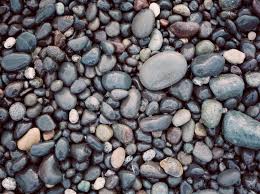 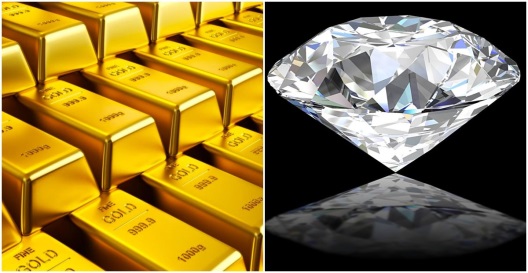 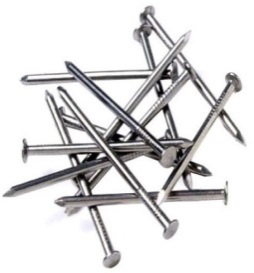 Rus Bilim Adamları  Sibirya’ya düşen bir meteorun içinde bulunan bir mineralin elmastan daha sert olduğunu açıkladılar.Çalışmalar hala devam etmektedir.B) ESNEKLİK-KIRILGANLIKEsnek madde: Kuvvet uygulandığında şekli değişen,kuvvet ortadan kalkınca da eski haline dönen maddedir.Bazı esnek maddeler şunlardır:Bulaşık süngeri  paket lastiği-         balon                yay                      kauçuk      plastik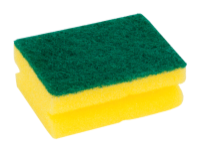 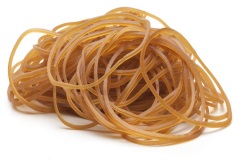 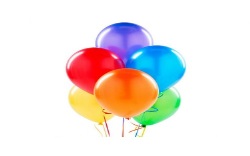 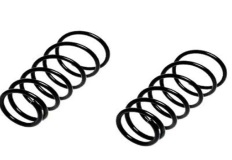 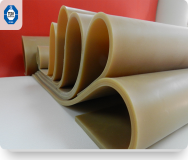 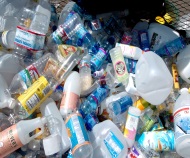 Kırılgan madde:Bir kuvvet uygulandığında kolaylıkla kırılabilen maddedir.Örneğim cam kırılgandır.Camın ham maddesi kumdur.Seramik ve porselen kırılgandır.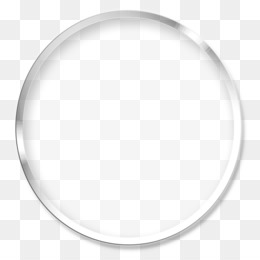 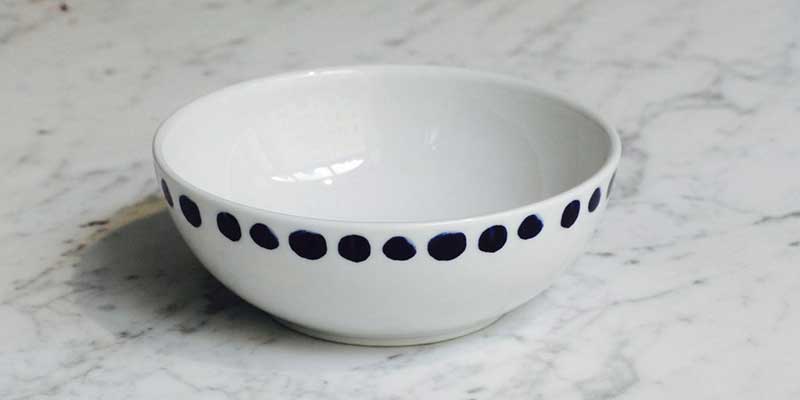 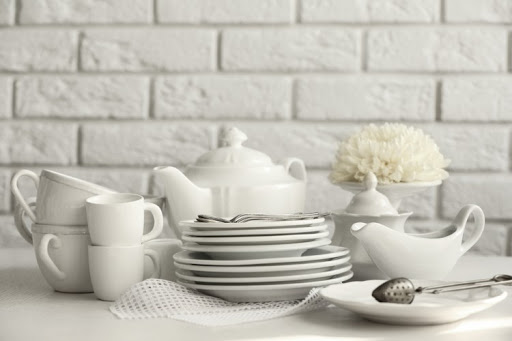 GENEL  KÜLTÜR  BİLGİSİ Seramik, toprak altında bulunan kayaların çeşitli dış etkenler tarafından parçalanmasıyla oluşan bazı maddelerin birleşimiyle oluşur. Kaolen, kil ve çeşitli bazı minerallerin yüksek sıcaklıklarda pişirilmesi ile elde edilir. Porselen ise tamamiyle killi topraktan imal edilir, seramikten daha yüksek sıcaklıkta pişirilir. Porselen ve seramik hem üretim tekniği hem de hammaddeleri ile birbirlerinden ayrılırlar. Seramik mat bir malzemedir, ışığı geçirmez ancak suya karşı daha mukavemetsizdir. Porselen ise özellikle bardaklar, demlikler gibi sürekli su ile temas halinde ve şeffaf olması gereken eşyalarda kullanılır. Porselen, seramiğe göre daha az dayanıklıdır, o nedenle çeşitli duvar kaplama uygulamalarında seramik tercih edilmektedir.(kaynak Yurtbay seramik)C) PÜRÜZLÜ-PÜRÜZSÜZ OLMAPürüzlü maddeElimizle dokunduğumuzda çıkıntı hissettiğimiz maddedir.Örneğin zımpara kağıdı. Pürüzsüz madde:Elimizle dokunduğumuzda kayganlık hissettiğimiz maddedir.Örneğin gözlük camı Porselen fincan,ayna ve metal kaşık pürüzsüzdür.Kağıt havlu,ceviz kabuğu ve taş pürüzlüdür.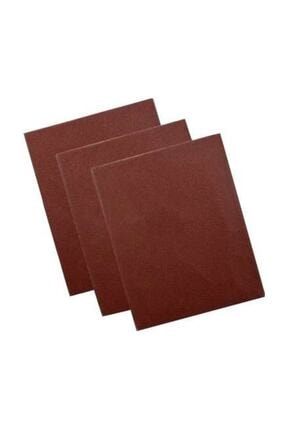 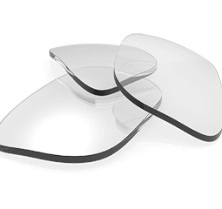 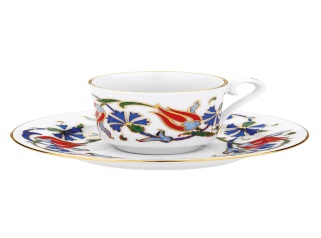 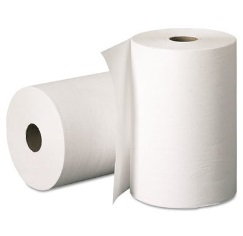 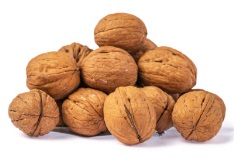 D)RENK-KOKU-TAT  konusunu da Fen Bilimleri kitabı sayfa 88 i yazın.derskitabicevaplarim.com